Дидактические игры по сенсорному развитию в  I младшей группе1. Развивающая грядка «Овощи»Цель: развивать зрительное восприятие, тактильные функции, мелкую моторику, логическое и пространственное мышление, соотносить по цвету и величине.Ход игры: ребёнок перечисляет предметы, расположенные на столе. Разложить овощи на столе. Предложить отложить отдельно капусту, перцы, помидоры и огурцы. Чем они отличаются? Цветом и размером. Рассмотреть последовательность созревания овощей. Предложить посадить овощи на грядках. Закрепить понятия один, много.2. Развивающая игра «Учим фигуры».Цель: развивать мелкую моторику рук, совершенствовать ассоциативное мышление.Материал: карточки с геометрическими фигурами, предметные карточки.Ход игры: большие карточки раскладываются перед ребёнком. Предлагается сопоставить отрезные мини-карточки с тем, что изображено на больших, по общему принципу.3. «Подбери фигуры».Цель: развивать мелкую моторику рук; координацию действий обеих рук, зрительное восприятие, внимание; закреплять цвета и названия геометрических фигур.Материал: карточки с геометрическими фигурами, набор геометрических фигур разных цветов.Ход игры: дети соотносят геометрические фигуры по цвету на карточках.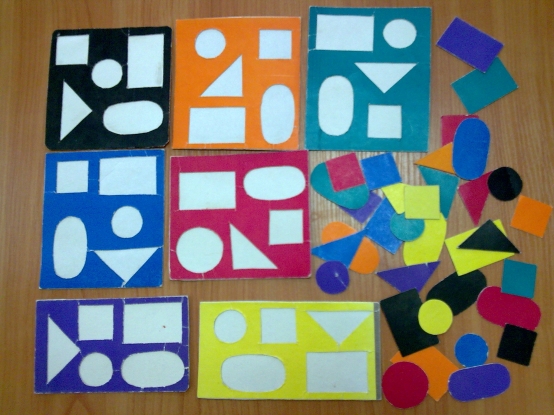 4. «Магазин одежды».Цель: развивать мелкую моторику рук, закреплять основные цвета.Материал: силуэты одежды, карточки.Ход игры: дети “развешивают или разбирают ” одежду разных цветов.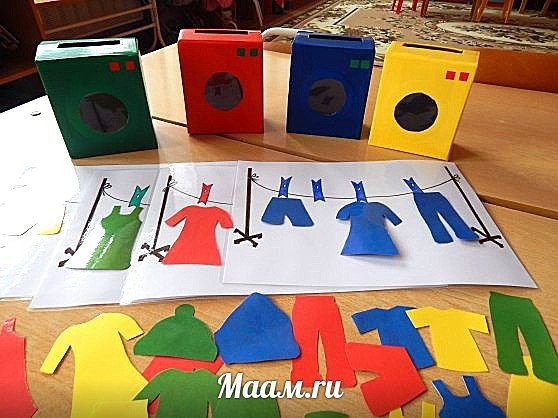 5. Дидактическая игра «Разноцветные баночки».Цель: закреплять названия фруктов и ягод; учить различать и называть цвета;развивать цветовое восприятие, память, внимание, мышление; развивать мелкую моторику рук, тренировать координацию движений.Материал: силуэты баночек с разноцветными крышками, фрукты и годы.Ход игры: дети соотносят цвет фруктов и ягод с цветом баночек.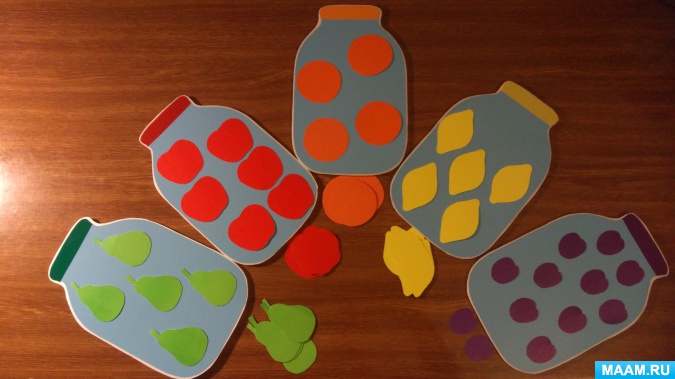 «Петушок, петушок….»Цель: Уточнить и закрепить правильное произношение звука. У в словах и словосочетаниях. Развивать умениепроговаривать окончание предложений в потешке.Ход: Воспитатель читает первые слова предложения, дети договаривают: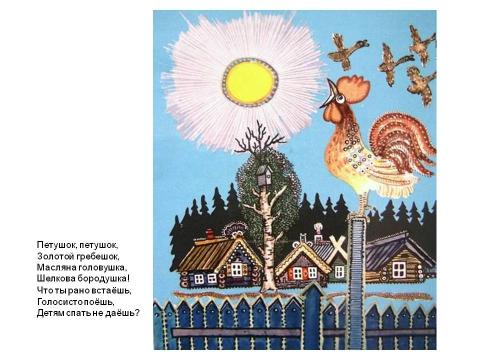 «Петушок, петушок,Золотой гребешок,Маслена головушка,Шёлкова бородушка,Что ты рано встаёшь,Голосисто поёшь,Деткам спать не даёшь»Известный стих ЛадушкиЛадушки, ладушки,
Испечём оладушки.
На окно поставим.
Остывать заставим.
А остынут — поедим,
И воробышкам дадим.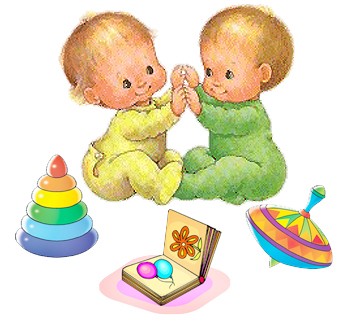 Детский стих "Мышонок"У мышонка целый пир,
Ест мышонок вкусный сыр.
Маму просит: «Пи-пи-пи!
Сыра мне еще купи!»
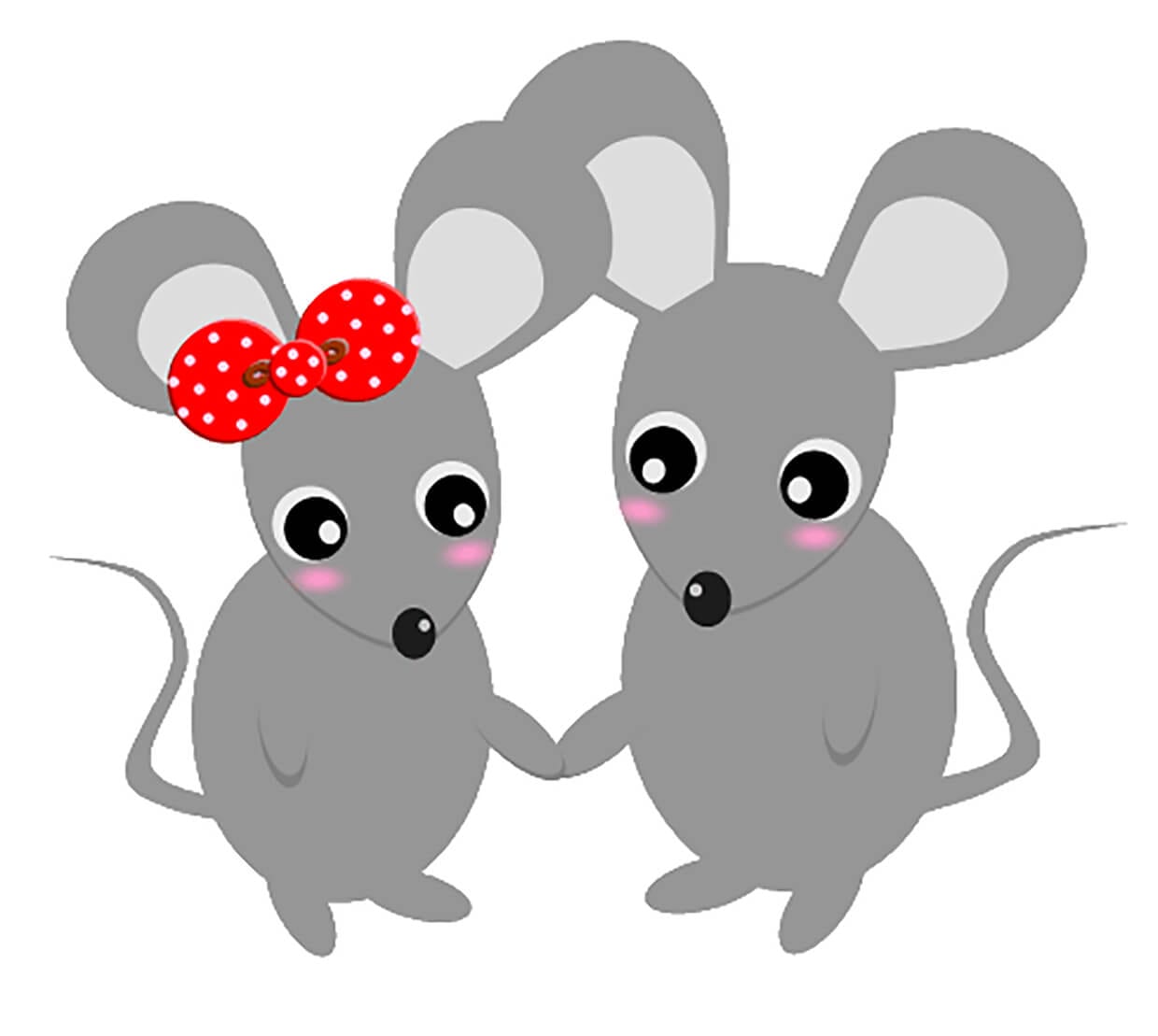 .Стишок про кискуКиска бантиком играла,
Тихо лапками катала,
Убегала, догоняла:
«Мяу! Мяу! Я устала!»
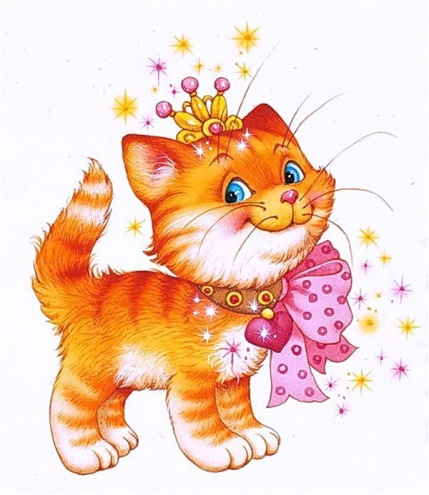 БЫЧОКИдет бычок, качается,Вздыхает на ходу:Вот-вот доска кончается,Сейчас я упаду.САМОЛЕТСамолет построим сами,Понесемся над лесами.Понесемся над лесами,А потом вернемся к мамеЛОШАДКАЯ люблю свою лошадку,Причешу ей шерстку гладко,Гребешком приглажу хвостикИ верхом поеду в гости.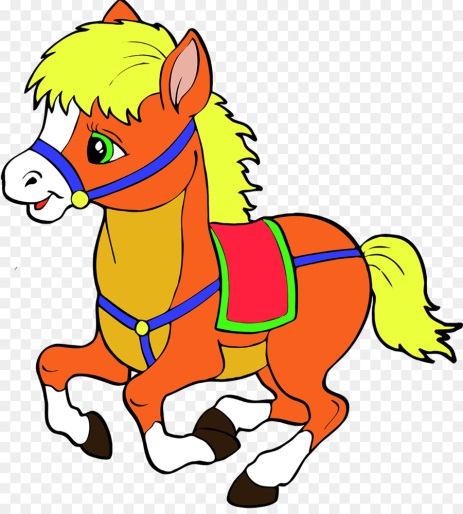 Стих для малышей ПальчикиРаз, два, три, четыре, пять
Пошли пальчики гулять,
Подружились, покружились
И друг другу поклонились!
Короткий стишок про ливеньЛивень, ливень льет везде.
Рады птенчики в гнезде.
Мама дома посидит.
Никуда не улетит.
Короткий стих ПоросенокПоросенок удивился:
-Ох, как долго я не мылся!
Быть грязнулей неохота...
И отправился в болото.